Карта 8.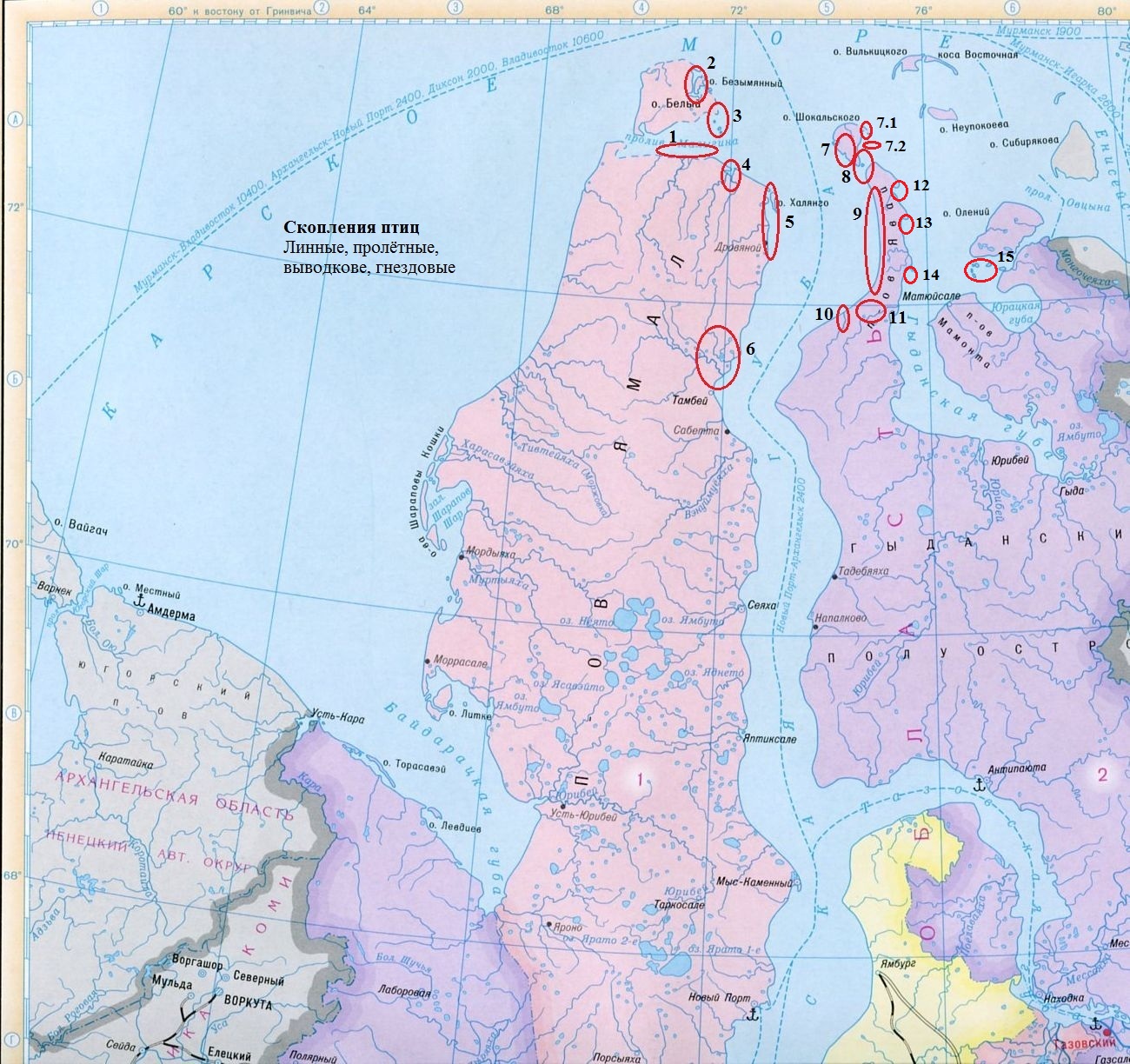 